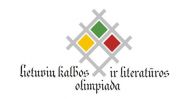 LIETUVIŲ KALBOS IR LITERATŪROS OLIMPIADA LIETUVOS IR UŽSIENIO LIETUVIŠKŲ MOKYKLŲ MOKINIAMSPROGRAMA2014 m. kovo 28- 29 d.Radviliškio Vaižganto gimnazijaVaižganto g. 29Kovo 28 d. (penktadienis)Organizatoriai pasilieka teisę keisti programąVeiklų laikas val.Lietuvos mokyklų mokinių veiklaUžsienio lietuviškų mokyklų mokinių veikla9.00-10.30Dalyvių registracija (I aukštas)Dalyvių registracija (I aukštas)10.30-11.00Olimpiados atidarymas (II aukštas, aktų salė). Radviliškio Vaižganto gimnazijos moksleivių kompozicija „Vyžlaukio kronikos“Olimpiados atidarymas (II aukštas, aktų salė). Radviliškio Vaižganto gimnazijos moksleivių kompozicija „Vyžlaukio kronikos“11.15-13.15Mokytojams11.30-13.15Lietuvių kalbos ir literatūros užduočių atlikimas(II aukštas, 34, 41, III aukštas, 63, 73, 65, 66 kab.). 11.15-13.15Rašymo ir kalbos vartojimo užduočių atlikimas  (II aukštas, 35, 44, 43 kab.) 11.15-13.4511.15-13.15Mokytojams11.30-13.15Radviliškio rajono pristatymas mokytojams (Radviliškio rajono savivaldybės Viešoji biblioteka, Dariaus ir Girėno g. 9)Radviliškio rajono pristatymas mokytojams (Radviliškio rajono savivaldybės Viešoji biblioteka, Dariaus ir Girėno g. 9)13.15 – 14.15Pietūs mokiniams (I aukštas, valgykla)Pietūs mokiniams (I aukštas, valgykla)13.45 -14.30 Pietūs mokytojams (I aukštas, valgykla)Pietūs mokytojams (I aukštas, valgykla)14.15 - 16.15Esė rašymas (tuose pačiuose kab.)Kalbėjimo (II aukštas, 35, 44 kab.) ir meninio skaitymo užduočių atlikimas (II aukštas, 43 kab. )14.15 - 16.15Seminaras mokytojams14.30-16.00Seminaras mokytojams14.30-16.0016.15 - 17.30Įsikūrimas nakvynei Įsikūrimas nakvynei 17.30 – 18.00Vakarienė (I aukštas, valgykla)Vakarienė (I aukštas, valgykla)18.00 – 19.30Vakaronė su Radviliškio miesto kultūros centro folkloro ansambliu „Aidija“ (II aukštas, aktų salė)Vakaronė su Radviliškio miesto kultūros centro folkloro ansambliu „Aidija“ (II aukštas, aktų salė)Kovo 29 d. (šeštadienis)Kovo 29 d. (šeštadienis)Kovo 29 d. (šeštadienis)9.00 – 10.00Pusryčiai (I aukštas, valgykla)Pusryčiai (I aukštas, valgykla)10.00 – 10.30 Juozo Vaičkaus „Skrajojamojo“ teatro poezijos spektaklis „Žiemos rūpesčiai“ pagal K. Donelaičio poemą „Metai“ Juozo Vaičkaus „Skrajojamojo“ teatro poezijos spektaklis „Žiemos rūpesčiai“ pagal K. Donelaičio poemą „Metai“ 10.30 – 12.00Olimpiados uždarymasOlimpiados uždarymas12.00Pietūs (I aukštas, valgykla)Pietūs (I aukštas, valgykla)